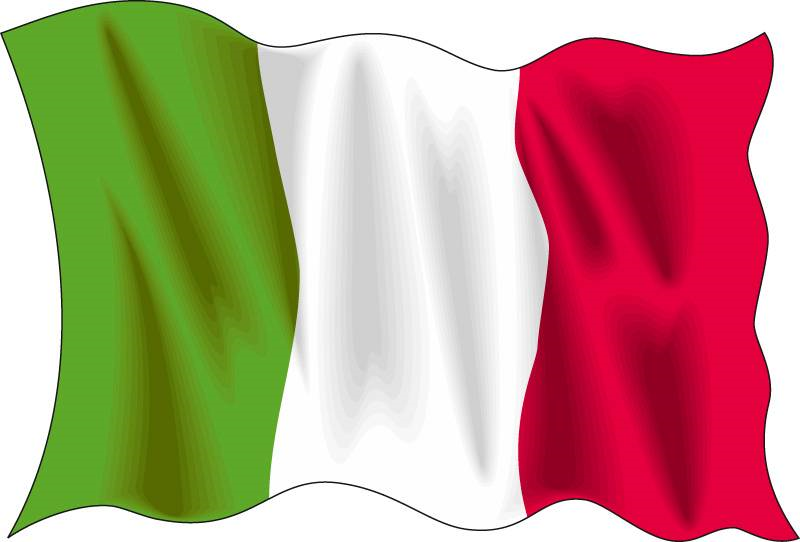 Italiensk PubaftonLördagen den 16/7 kl 19:00Har vi en trevlig pubkväll med pizza och italienska viner & öl.Vi lyssnar och dansar till italiensk musik.Varmt välkomna önskar Festkommittén